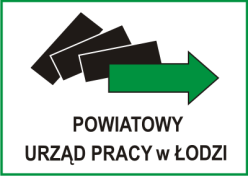 Łódź, dnia 11.10.2021r.ZA.261.2.2021Wszyscy Wykonawcy biorący udział w postępowaniuZAWIADOMIENIE O WYBORZE NAJKORZYSTNIEJSZEJ OFERTY 
ORAZ O ODRZUCENIU OFERT DLA II CZĘŚCI ZAMÓWIENIAZamawiający Powiatowy Urząd Pracy w Łodzi, 93-121 Łódź, 
ul. Milionowa 91, na podstawie art. 253 ust. 1 ustawy z dnia 11 września 2019r. –Prawo zamówień publicznych (Dz. U. z 2021 r., poz. 1129 ze zm.) informuje 
o wyniku postępowaniu o udzielenie zamówienia publicznego pn. „Dostawa sprzętu komputerowego i oprogramowania” prowadzonym w trybie podstawowym bez przeprowadzania negocjacji. Zamawiający dokonał wyboru najkorzystniejszej oferty dla części I Zamówienia – dostawa oprogramowania:Crayon Poland sp. z o.o.ul. Marszałkowska 126/13400 – 008 WarszawaNa podstawie oceny spełniania warunków udziału w postępowaniu oraz kryterium oceny ofert ustalono, iż oferta złożona przez ww. Wykonawcę, odpowiada wszystkim wymaganiom określonym w Pzp oraz w Specyfikacji Warunków Zamówienia, a w ślad za tym została oceniona jako najkorzystniejsza. Oferta wybranego Wykonawcy jest ofertą najkorzystniejszą z punktu widzenia  kryterium oceny ofert.
2. Zamawiający  podaje  poniżej  informacje  o  Wykonawcach,  którzy  złożyli  oferty 
w przedmiotowym postępowaniu, a także ranking kryterium cena.Odrzucenie ofert.Zamawiający w postępowaniu odrzucił ofertę złożoną przez:- Compro Jolanta Olszewska, ul. Kotarbińskiego 19, 41 – 400 Mysłowice; Uzasadnienie prawne: art. 226 ust. 1 pkt 12) Ustawy Pzp – Wykonawca nie wyraził pisemnej zgody na przedłużenie terminu związania ofertą. Uzasadnienie faktyczne: Zamawiający pismem z dnia 28.09.2021 r. na podstawie art. 307 ust. 2 ustawy Pzp, zwrócił się do Wykonawcy z wnioskiem o wyrażenie zgody na przedłużenie terminu związania ofertą. Wykonawca nie złożył ww. oświadczenia. Brak odpowiedzi na wniosek Zamawiającego o wyrażenie zgody na przedłużenie terminu związania ofertą, potraktowany będzie przez Zamawiającego jako brak zgody Wykonawcy na przedłużenie terminu związania ofertą i skutkować będzie odrzuceniem oferty.Biorąc pod uwagę powyższe Zamawiający na podstawie  art. 226 ust. 1 pkt 12) Ustawy Pzp odrzucił ofertę.- iCOD.pl Sp. z o.o., ul. Grażyńskiego 51, 43 – 300 Bielsko Biała;Uzasadnienie prawne: art. 226 ust. 1 pkt 12) Ustawy Pzp – Wykonawca nie wyraził pisemnej zgody na przedłużenie terminu związania ofertą. Uzasadnienie faktyczne: Zamawiający pismem z dnia 28.09.2021 r. na podstawie art. 307 ust. 2 ustawy Pzp, zwrócił się do Wykonawcy z wnioskiem o wyrażenie zgody na przedłużenie terminu związania ofertą. Wykonawca nie złożył ww. oświadczenia. Brak odpowiedzi na wniosek Zamawiającego o wyrażenie zgody na przedłużenie terminu związania ofertą, potraktowany będzie przez Zamawiającego jako brak zgody Wykonawcy na przedłużenie terminu związania ofertą i skutkować będzie odrzuceniem oferty.Biorąc pod uwagę powyższe Zamawiający na podstawie  art. 226 ust. 1 pkt 12) Ustawy Pzp odrzucił ofertę.- ALLTECH Sp. J. Zdzisław Pająk, Artur Pająk, ul. Spółdzielcza 33, 09 – 407 Płock; Uzasadnienie prawne: - art. 226 ust. 1 pkt 3) Ustawy Pzp – Zamawiający odrzuca ofertę jeżeli jest niezgodna z przepisami ustawy, tj. art. 63 ust. 2 Ustawy.Uzasadnienie faktyczne: Zamawiający zawarł w SWZ wymóg sporządzenia oferty 
i podpisania (pod rygorem nieważności) w formie elektronicznej lub w postaci elektronicznej opatrzonej podpisem zaufanym lub podpisem osobistym. Wykonawca złożył ofertę jako arkusz kalkulacyjny, natomiast oferta nie została sporządzona w formie elektronicznej (tzn. podpisana prawidłowo kwalifikowanym podpisem elektronicznym), ani nie została opatrzona podpisem zaufanym lub podpisem osobistym. 4. Zamawiający informuje, że umowa w przedmiotowym postępowaniu może być zawarta nie wcześniej niż 5 dni od dnia przesłania zawiadomienia o wyborze 
najkorzystniejszej oferty (art. 308 ust. 2 Ustawy Pzp) Zamawiający przesyła zawiadomienie o wyborze oferty najkorzystniejszej drogą elektroniczną.Nr ofertyNazwa (firma) i adres WykonawcyKryterium Cena:Crayon Poland sp. z o.o.ul. Marszałkowska 126/13400 – 008 Warszawa80 894,00 złMPC Paweł Oleksiewiczul. Noskowskiego 199 – 300 Kutno85 608,00 złCORSOFT Andrzej Korzeniewski ul. Trzykrotki 604 – 727 Warszawa85 854,00 zł„e-Tech” Jacek Sójka Sp. J. ul. Nowa 29/390 – 030 Łódź86 690,40 złCEZAR Cezary Machnio i Piotr Gębka 
Sp. z o.o.
ul. Wolności 8 lok. 4
26 – 600 Radom89 790,00 zł   Web-Profit Maciej Kuźlik
ul. Spokojna 18
41 – 940 Piekary Śląskie91 020,00 zł   SOFTFLIX Sp. z o.o.
ul. 1 Maja 53/13
46 – 020 Opole111 720,00 zł   ALLTECH Sp. J. Zdzisław Pająk, Artur Pająkul. Spółdzielcza 3309 – 407 PłockOFERTA ODRZUCONA, NIE PODLEGA OCENIECompro Jolanta Olszewskaul. Kotarbińskiego 1941 – 400 MysłowiceOFERTA ODRZUCONA, NIE PODLEGA OCENIEiCOD.pl Sp. z o.o.ul. Grażyńskiego 5143 – 300 Bielsko BiałaOFERTA ODRZUCONA, NIE PODLEGA OCENIE